Приложение № 5 К реестру мест (площадок) накопления твердых коммунальных отходов на территории Пионерского сельского поселения Смоленского района Смоленской области  СХЕМА РАСПОЛОЖЕНИЯ ОБЪЕКТОВ ТКО В Д.УПОКОЙ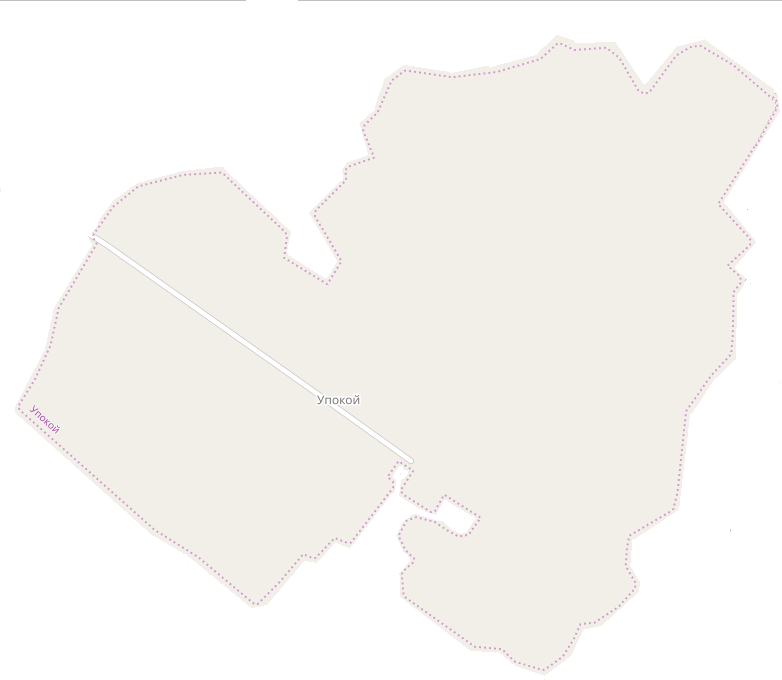 Условные обозначения:       места накопления ТКО